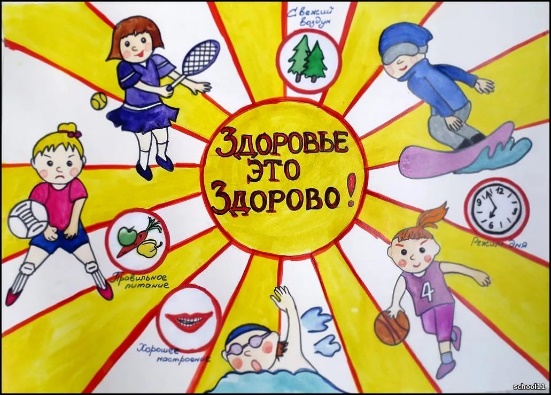 Памятка воспитателя!«Здоровьсберегаюшие технологии, технологии сохранения и стимулирования здоровья»* Динамические паузы – во время занятий, 3-5 мин., по мере утомляемости детей. Рекомендуется для детей в качестве профилактики утомления. Могут включать в себя элементы гимнастики для глаз, дыхательной гимнастики и других в зависимости от вида занятия.* Подвижные и спортивные игры – как часть физкультурного занятия, на прогулке, в групповой комнате - малой, средней и высокой степени подвижности.* Релаксация – в любом подходящем помещении, в зависимости от состояния детей и целей, педагог определяет интенсивность технологии. Можно использовать спокойную классическую музыку (Чайковский, Рахманинов), звуки природы.* Гимнастика ортопедическая – проводится в различных формах физкультурно – оздоровительной работы. Рекомендуется детям с плоскостопием и в качестве профилактики болезней опорного свода стопы.* Гимнастика пальчиковая - рекомендуется всем детям, особенно с речевыми проблемами в любой удобный отрезок времени (в любое удобное время).* Гимнастика для глаз – ежедневно по 3-5 мин. в любое свободное время в зависимости от интенсивности зрительной нагрузки. Рекомендуется использовать наглядный материал, показ педагога.* Гимнастика дыхательная – в различных формах физкультурно-оздоровительной работы. Обеспечить проветривание помещения, педагогу дать детям инструкции об обязательной гигиене полости носа перед проведением процедуры.* Динамическая гимнастика – ежедневно после дневного сна, 5-10 мин.Формы организации здоровьесберегающей работы:• организованная образовательная деятельность• самостоятельная деятельность детей• подвижные игры• утренняя гимнастика (традиционная, дыхательная, звуковая)• двигательно-оздоровительные физкультминутки• физические упражнения после дневного сна• физические упражнения в сочетании с закаливающими процедурами• физкультурные прогулки (в лесопарк, на луг)• физкультурные досуги• дни здоровья, спортивные праздники и развлечения• оздоровительные процедуры.